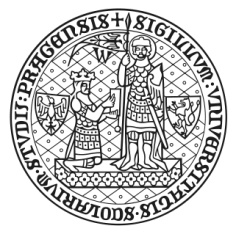 Univerzita Karlova, Fakulta sociálních věd,Smetanovo nábřeží 6, 110 01 Praha 1DIČ: CZ00216208IČO: 00216208     Bankovní spojení: xxxxxxxxxxxxxxxxxxxxxxxxxxxxxxxxxxxxxxxxxxxxxxxxxxxxxUniverzita Karlova, Fakulta sociálních vědSmluvní podmínky   1. Uzavření smlouvy, účinnost smlouvy: Smlouva je platně uzavřena okamžikem písemného přijetí objednávky ve lhůtě uvedené v textu objednávky. Účinnosti nabývá smlouva dnem zveřejnění prostřednictvím registru smluv, pokud se na smlouvu taková povinnost ze zákona vztahuje, jinak dnem přijetí objednávky.  2. Objednatel požaduje dodat tyto dokumenty:  ) dodací listzáruční prohlášení uživatelská příručka v českém jazyce dokument k přepravěprohlášení o shoděrevizní zprávaprotokol o zaškolení obsluhyJiný doklad: Projektová dokumentace v rozsahu objednávky v bodech a-d), 4 paré , 1x na CD Předávací protokol díla3. Platební podmínky: Objednatel neposkytuje zálohy; daňový doklad - faktura bude splňovat požadavky z. č. 235/2004 Sb., v pl. znění, z. č. 563/1991 Sb., v pl. znění. Platby budou provedeny bezhotovostním převodem na účet dodavatele. Fakturu lze vystavit nejdříve od účinnosti smlouvy a po poskytnutí řádného plnění.  Fakturace může být dílčí po jednotlivých výkonových fázích.4. Splatnost faktury:	21 kalendářních dnů od doručení faktury.  5. Záruka za dodané služby: 36 měsíců ode dne převzetí projektové dokumentace.  6. Odpovědnost za vady plnění. Dodavatel uzavřením smlouvy prohlašuje, že jím poskytnuté plnění bude bez vad a bude sloužit ke sjednanému účelu; odpovědnost za vadné plnění, případnou škodu se řídí příslušnými ustanoveními občanského zákoníku; odpovědnost ze záruky tím není dotčena.    7. Právní úprava. Smluvní závazky se řídí českým právním řádem, zejména příslušnými ustanoveními zákona č. 89/2012 Sb., občanský zákoník. 8. Zveřejnění smlouvy. Podmínky zveřejnění smlouvy se řídí z.č. 340/2015 Sb., o registru smluv, ve znění pozdějších předpisů.  9. Pokud smlouva podléhá ze zákona zveřejnění v registru smluv, zaslání smlouvy do registru smluv zajistí FSV neprodleně po uzavření smlouvy. FSV bude informovat dodavatele o provedení registrace tak, že mu zašle kopii potvrzení správce registru smluv o uveřejnění smlouvy bez zbytečného odkladu poté, kdy sama potvrzení obdrží, popř. již v průvodním formuláři vyplní příslušnou kolonku s ID datové schránky dodavatele. Objednávkač. 180690ObjednáváxxxxxxxxxxxxxxxxxxxxxxxxxxxxxxxxxxxxxxxxxxxxxxxxxxxxxxObjednáváTelefon: xxxxxxxxxxxxxEmail: xxxxxxxxxxxxxxxxxxxxxxxxxxxAdresa dodavateleAPRIS 3MP s.r.o.K Roztokům 190, 165 00 Praha 6IČ: 27183912V Praze dne:18.9.2018Objednáváme si u Vaší firmy následující služby/zboží:Úpravy stávající projektové dokumentace ze vypracované APRIS 3 MP zpracované 07/2016 pro stavební povolení  k projektu: „FSV UK – Rekonstrukce a dostavba Areálu Jinonice – část elektro silnoproud k objektu SO 01“ v tomto rozsahu: Změna měření el. energie z NN na VN – v návaznosti na projednání řešení Objednatelem s PRE DistribuceZměna stávajícího návrh záložního zdroje – pouze jeden dieselagregát – dimenzovaný dle požadavků vyhrazených požárně bezpečnostních zařízení dle projektu PBŘ  a provoz serveroven na 4 hodiny.Změna stávající návrhu solární střešní výroby – zrušení akumulačních baterií, snížení množství fotovoltaických panelů dle nového zadání objednatele.Koordinace a související stavební úpravy k bodům a) až c)Předpokládaná cena bez DPH: 75 000,- Kčvčetně DPH: 90 750,- KčDodací adresa: Oddělení projektové podpory a investic                           Fakulta sociálních věd                           Univerzita Karlova                           Staroměstské náměstí 4/1, 110 01 P-1Dodací lhůta: 10.10.2018Fakturační adresa:Univerzita Karlova, Fakulta sociálních vědSmetanovo nábř. 6, 110 01 Praha 1Platba fakturou, ve které uveďte číslo této objednávky.Součástí objednávky jsou smluvní podmínky uvedené v této objednávce.Lhůta k přijetí objednávky je 5 kalendářních dnů od doručení objednávky.  xxxxxxxxxxxxxxxxxxxxxxxxxxxxxxxxxxxxxxxProjekt je spolufinancován Evropskou unií, Operační program Výzkum, vývoj avzdělávání, reg. č.: CZ .02.2.67/ 0.0/0.0/ 16_016 /0002336, uveďte prosím na faktuře. 